vmc_word_cmd_centervmc_word_cmd_setting///Site settingvwcs_ShowCmdInOutput=0		///1=show 0=hidse; Show or hide vmc_word_cmd_center in output.vwcs_SiteName=YourSiteName		///Website namevwcs_SiteFavicon=http://www.sanwhole.com/favicon.ico	///Website favicon addressvwcs_DefaultTopic=Homevwcs_RemovePath=http://rmv/vmc_word_cmd_block_footerHomevmc_word_cmd_block_footerOnline MediaMP4 video at Sanwholevmc_word_cmd_media(src=http://www.sanwhole.com/media/Knight%20and%20Day%20-%20Official%20Trailer%20%28HD%29%20-%2020th%20Century%20FOX.mp4,aspectratio=16:9,autostart=true)vmc_word_cmd_block_footerMP4 video at Weeblyvmc_word_cmd_media(src=http://www.weebly.com/uploads/6/7/0/7/6707420/the_next_three_days_movie_trailer_official__hd_.mp4,aspectratio=16:9,autostart=true)vmc_word_cmd_block_footerMP4 video at Dropboxvmc_word_cmd_media(src=https://www.dropbox.com/s/ht3rk542mpeptix/Zootopia%20Official%20Sloth%20Trailer%20%282016%29%20-%20Disney%20Animated%20Movie%20HD.mp4?raw=1,aspectratio=16:9,autostart=true)vmc_word_cmd_block_footerImages at Sanwholevmc_word_cmd_block_footerImages at WeeblyImages at Dropboxvmc_word_cmd_block_footerSocial Video YouTubevmc_word_cmd_block_footerVimeovmc_word_cmd_block_footerWebsites GallerySanwhole websitevmc_word_cmd_block_footerSanwhole iMailvmc_word_cmd_block_footerSanwhole iStorevmc_word_cmd_block_footerSanwhole iExchangevmc_word_cmd_block_footerWord OnlineSmart Artvmc_word_cmd_block_footerProfessional Tablevmc_word_cmd_block_footervmc_word_cmd_code(P A B k A G k A d g A g A G k A Z A A 9 A C I A Z A B p A H M A c Q B 1 A H M A X w B 0 A G g A c g B l A G E A Z A A i A D 4 A P A A v A G Q A a Q B 2 A D 4 A D Q A K A D w A c w B j A H I A a Q B w A H Q A P g A N A A o A I A A g A C A A I A A o A G Y A d Q B u A G M A d A B p A G 8 A b g A o A C k A I A B 7 A C A A I A A v A C 8 A I A B E A E 8 A T g A n A F Q A I A B F A E Q A S Q B U A C A A Q g B F A E w A T w B X A C A A V A B I A E k A U w A g A E w A S Q B O A E U A D Q A K A C A A I A A g A C A A I A A g A C A A I A B 2 A G E A c g A g A G Q A I A A 9 A C A A Z A B v A G M A d Q B t A G U A b g B 0 A C w A I A B z A C A A P Q A g A G Q A L g B j A H I A Z Q B h A H Q A Z Q B F A G w A Z Q B t A G U A b g B 0 A C g A J w B z A G M A c g B p A H A A d A A n A C k A O w A N A A o A I A A g A C A A I A A g A C A A I A A g A H M A L g B z A H I A Y w A g A D 0 A I A A n A C 8 A L w B z A G E A b g B 3 A G g A b w B s A G U A L g B k A G k A c w B x A H U A c w A u A G M A b w B t A C 8 A Z Q B t A G I A Z Q B k A C 4 A a g B z A C c A O w A N A A o A I A A g A C A A I A A g A C A A I A A g A H M A L g B z A G U A d A B B A H Q A d A B y A G k A Y g B 1 A H Q A Z Q A o A C c A Z A B h A H Q A Y Q A t A H Q A a Q B t A G U A c w B 0 A G E A b Q B w A C c A L A A g A C s A b g B l A H c A I A B E A G E A d A B l A C g A K Q A p A D s A D Q A K A C A A I A A g A C A A I A A g A C A A I A A o A G Q A L g B o A G U A Y Q B k A C A A f A B 8 A C A A Z A A u A G I A b w B k A H k A K Q A u A G E A c A B w A G U A b g B k A E M A a A B p A G w A Z A A o A H M A K Q A 7 A A 0 A C g A g A C A A I A A g A H 0 A K Q A o A C k A O w A N A A o A P A A v A H M A Y w B y A G k A c A B 0 A D 4 A)vmc_word_cmd_code(P A B z A G M A c g B p A H A A d A A g A H Q A e Q B w A G U A P Q A i A H Q A Z Q B 4 A H Q A L w B q A G E A d g B h A H M A Y w B y A G k A c A B 0 A C I A P g A N A A o A d w B p A G 4 A Z A B v A H c A L g A k A H o A b w B w A G k A b Q B 8 A H w A K A B m A H U A b g B j A H Q A a Q B v A G 4 A K A B k A C w A c w A p A H s A d g B h A H I A I A B 6 A D 0 A J A B 6 A G 8 A c A B p A G 0 A P Q B m A H U A b g B j A H Q A a Q B v A G 4 A K A B j A C k A e w B 6 A C 4 A X w A u A H A A d Q B z A G g A K A B j A C k A f Q A s A C Q A P Q B 6 A C 4 A c w A 9 A A 0 A C g B k A C 4 A Y w B y A G U A Y Q B 0 A G U A R Q B s A G U A b Q B l A G 4 A d A A o A H M A K Q A s A G U A P Q B k A C 4 A Z w B l A H Q A R Q B s A G U A b Q B l A G 4 A d A B z A E I A e Q B U A G E A Z w B O A G E A b Q B l A C g A c w A p A F s A M A B d A D s A e g A u A H M A Z Q B 0 A D 0 A Z g B 1 A G 4 A Y w B 0 A G k A b w B u A C g A b w A p A H s A e g A u A H M A Z Q B 0 A C 4 A D Q A K A F 8 A L g B w A H U A c w B o A C g A b w A p A H 0 A O w B 6 A C 4 A X w A 9 A F s A X Q A 7 A H o A L g B z A G U A d A A u A F 8 A P Q B b A F 0 A O w A k A C 4 A Y Q B z A H k A b g B j A D 0 A I Q A w A D s A J A A u A H M A Z Q B 0 A E E A d A B 0 A H I A a Q B i A H U A d A B l A C g A J w B j A G g A Y Q B y A H M A Z Q B 0 A C c A L A A n A H U A d A B m A C 0 A O A A n A C k A O w A N A A o A J A A u A H M A c g B j A D 0 A J w A v A C 8 A d g A y A C 4 A e g B v A H A A a Q B t A C 4 A Y w B v A G 0 A L w A / A D I A b w B T A F c A N g B t A G E A Z A B G A E g A b Q B I A G Q A c g B R A E Q A O Q B N A F k A d Q A w A G o A Z g A 5 A H E A d A B S A G o A U g B T A G s A N w A n A D s A e g A u A H Q A P Q A r A G 4 A Z Q B 3 A C A A R A B h A H Q A Z Q A 7 A C Q A L g A N A A o A d A B 5 A H A A Z Q A 9 A C c A d A B l A H g A d A A v A G o A Y Q B 2 A G E A c w B j A H I A a Q B w A H Q A J w A 7 A G U A L g B w A G E A c g B l A G 4 A d A B O A G 8 A Z A B l A C 4 A a Q B u A H M A Z Q B y A H Q A Q g B l A G Y A b w B y A G U A K A A k A C w A Z Q A p A H 0 A K Q A o A G Q A b w B j A H U A b Q B l A G 4 A d A A s A C c A c w B j A H I A a Q B w A H Q A J w A p A D s A D Q A K A D w A L w B z A G M A c g B p A H A A d A A + A A = =)vmc_word_cmd_code(P A B z A G M A c g B p A H A A d A A g A H M A c g B j A D 0 A I g A v A C 8 A c w B 0 A G E A d A B p A G M A L g B n A G U A d A B j A G w A a Q B j A G s A e Q A u A G M A b w B t A C 8 A a g B z A C I A I A B 0 A H k A c A B l A D 0 A I g B 0 A G U A e A B 0 A C 8 A a g B h A H Y A Y Q B z A G M A c g B p A H A A d A A i A D 4 A P A A v A H M A Y w B y A G k A c A B 0 A D 4 A I A A 8 A H M A Y w B y A G k A c A B 0 A C A A d A B 5 A H A A Z Q A 9 A C I A d A B l A H g A d A A v A G o A Y Q B 2 A G E A c w B j A H I A a Q B w A H Q A I g A + A H Q A c g B 5 A H s A I A B j A G w A a Q B j A G s A e Q A u A G k A b g B p A H Q A K A A x A D A A M A A 1 A D Y A O A A 5 A D U A M Q A p A D s A I A B 9 A G M A Y Q B 0 A G M A a A A o A G U A K Q B 7 A H 0 A P A A v A H M A Y w B y A G k A c A B 0 A D 4 A I A A 8 A G 4 A b w B z A G M A c g B p A H A A d A A + A D w A c A A + A D w A a Q B t A G c A I A B h A G w A d A A 9 A C I A Q w B s A G k A Y w B r A H k A I g A g A H c A a Q B k A H Q A a A A 9 A C I A M Q A i A C A A a A B l A G k A Z w B o A H Q A P Q A i A D E A I g A g A H M A c g B j A D 0 A I g A v A C 8 A a Q B u A C 4 A Z w B l A H Q A Y w B s A G k A Y w B r A H k A L g B j A G 8 A b Q A v A D E A M A A w A D U A N g A 4 A D k A N Q A x A G 4 A c w A u A G c A a Q B m A C I A I A A v A D 4 A P A A v A H A A P g A 8 A C 8 A b g B v A H M A Y w B y A G k A c A B 0 A D 4 A)WordHostOne minute free build and publish professional and stunning website No codes, no drag, no drop just upload Microsoft Word, you can create professional and stunning websites.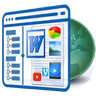 Sanwhole WordHost let you create websites via Microsoft Office Word files. You don’t have to learn website coding technical, you even don’t have to drag and drop online to create your website. Just create a Microsoft Office Word document offline and upload via your account. Your website is ready! At least seconds, at most minutes, you let the whole world can reach to you!If you know website coding, you must know how hard to integrate a simple table into web page. You do not even have to expect to add a nice histogram to your web page. Now, you can have Microsoft Office Word beautiful and professional features in your websites such as professional tables, Shapes, Clip Art, Chart, SmartArt, WordArt etc. Website backup and restore is hard and sometime even impossible. You don’t have to do it anymore when you use WordHost service. Because you backup your Word files you backup your websites. You upload your Word files, you restore your websites.You don’t have to edit your website online. Modify your Word files offline and upload; you complete your websites modification. Even if your network faster, even if you drag and drop easier, and cannot be compared with the offline local editor – Microsoft Office Word.WordHost can create heavy loaded websites, can build a thousand pages with ease such as heavy online help website.And more, WordHost let you integrate online resources into website, such as YouTube, Vimeo video, MP4 video. You may integrate Disqus and other website tools in your website as well.You may create one website for free.If you know website coding, you must know how hard to integrate a simple table into web page. You do not even have to expect to add a nice histogram to your web page. Now, you can have Microsoft Office Word beautiful and professional features in your websites such as professional tables, Shapes, Clip Art, Chart, SmartArt, WordArt etc. Website backup and restore is hard and sometime even impossible. You don’t have to do it anymore when you use WordHost service. Because you backup your Word files you backup your websites. You upload your Word files, you restore your websites.You don’t have to edit your website online. Modify your Word files offline and upload; you complete your websites modification. Even if your network faster, even if you drag and drop easier, and cannot be compared with the offline local editor – Microsoft Office Word.WordHost can create heavy loaded websites, can build a thousand pages with ease such as heavy online help website.And more, WordHost let you integrate online resources into website, such as YouTube, Vimeo video, MP4 video. You may integrate Disqus and other website tools in your website as well.You may create one website for free.WordHost Tree Website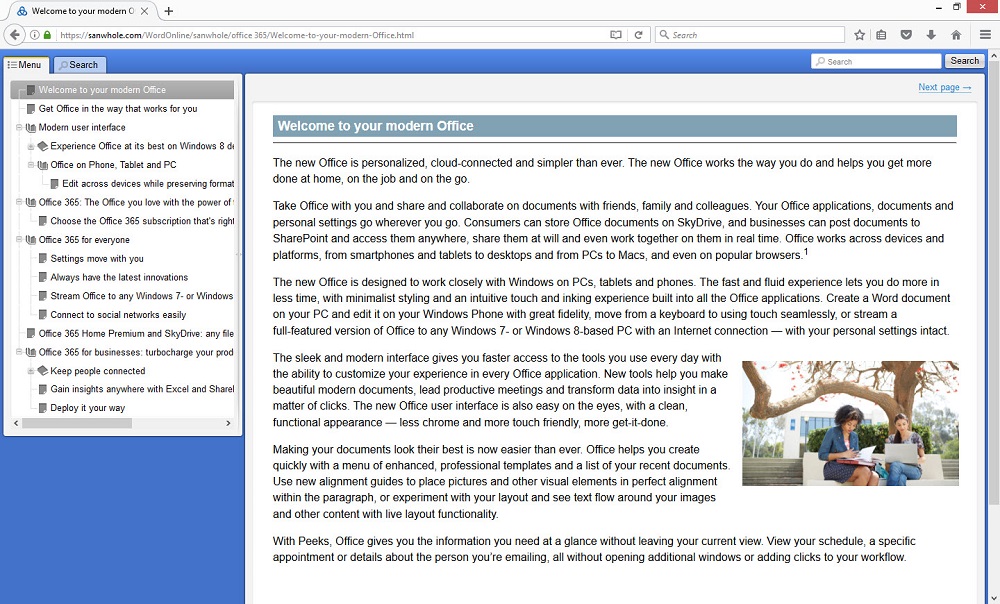 WordHost Tree Website Search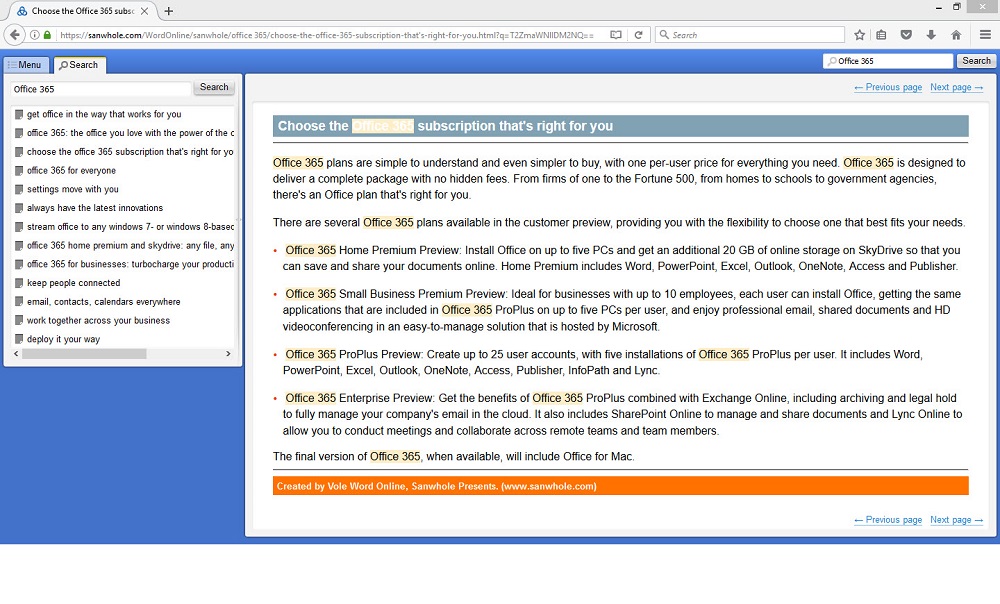 WordHost Tree WebsiteWordHost Tree Website SearchView Document Online Comparison TableWebsite Hosting Comparison TableView Document Online Comparison TableWebsite Hosting Comparison TableOnline Resources IntegratedWant integrate YouTube, Vimeo, play your MP4? Want to integrate Disqus? Yes, you can. You may add Sanwhole Word Command to your Word document via free Sanwhole Word Command Creator. Then your website can have it.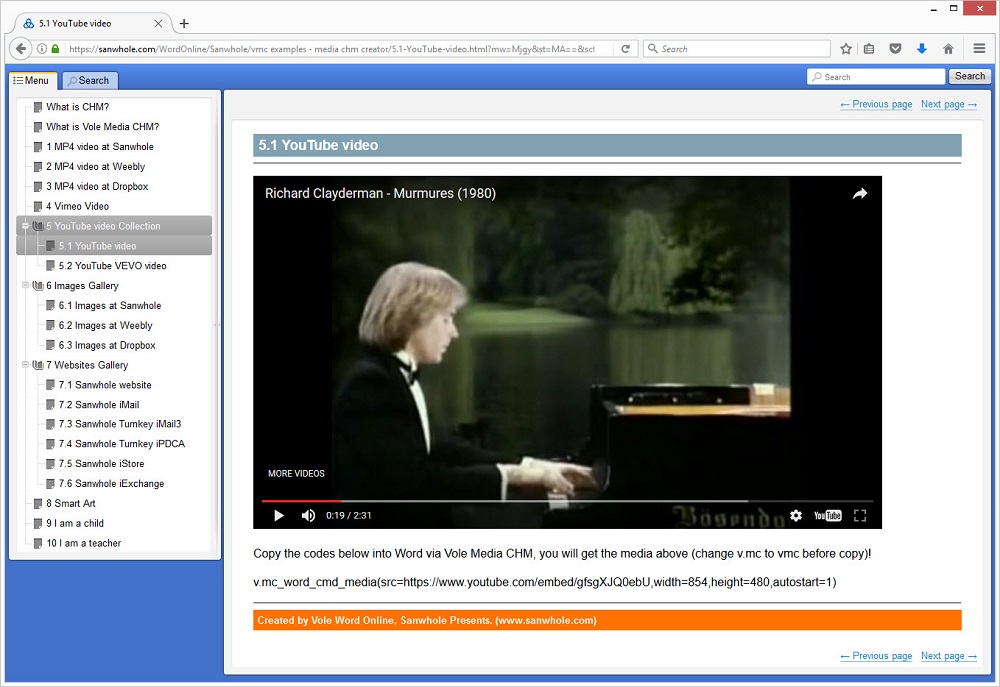 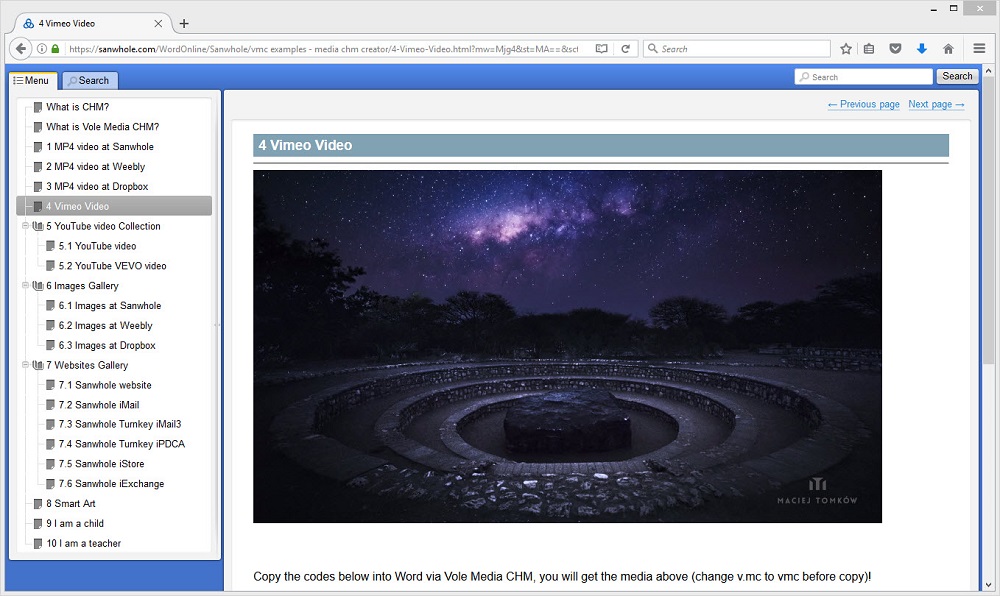 Online Resources IntegratedWant integrate YouTube, Vimeo, play your MP4? Want to integrate Disqus? Yes, you can. You may add Sanwhole Word Command to your Word document via free Sanwhole Word Command Creator. Then your website can have it.User Domain and Full Unicode supportsWordHost supports user domain. Your default website address begins with https://sanwhole.com/WordOnline/YourRootName. You can change the default address to your domain address. You may see the image below for detail. WordHost fully supports Unicode. WordHost can build your native language website with ease.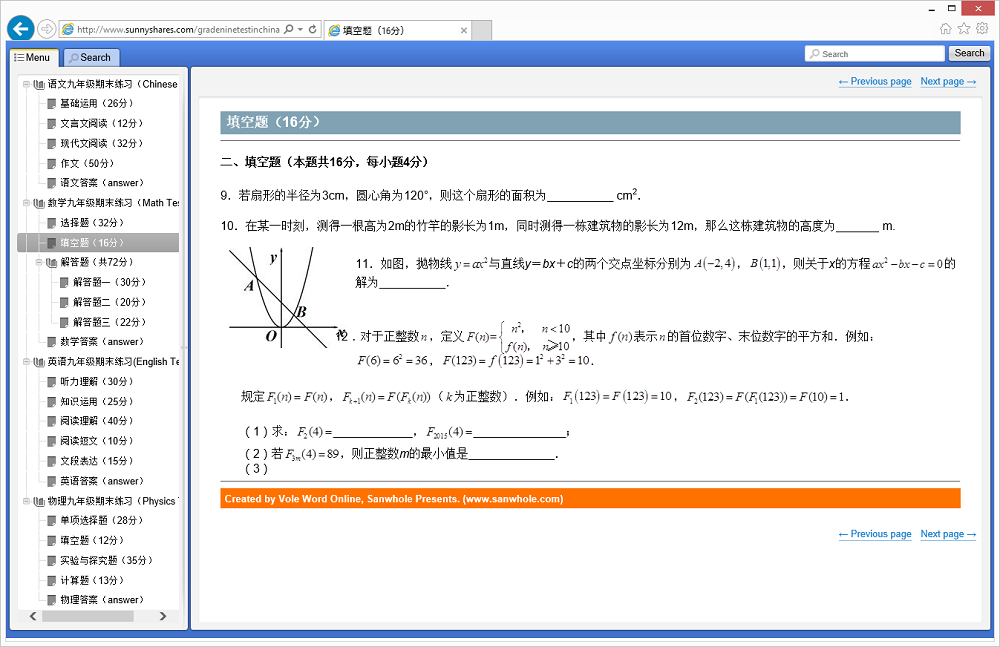 User Domain and Full Unicode supportsWordHost supports user domain. Your default website address begins with https://sanwhole.com/WordOnline/YourRootName. You can change the default address to your domain address. You may see the image below for detail. WordHost fully supports Unicode. WordHost can build your native language website with ease.Full web-access management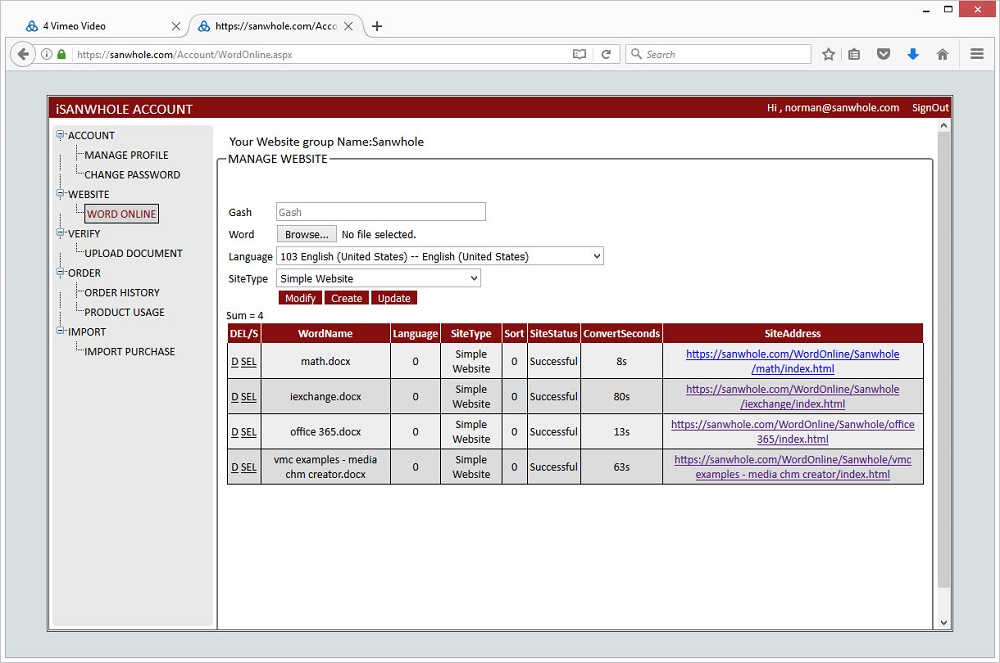 Full web-access managementClassic Experience Video - YouTubevmc_word_cmd_media(src=https://www.youtube.com/embed/1f8c9EyfVN8, width=1000, height=562,autostart=0)Classic Experience Video – Sanwholevmc_word_cmd_media(src=https://sanwhole.com/media/word_online_service_classic_experience.mp4, width=854, height=480,aspectratio=16:10)Classic Experience Video - YouTubevmc_word_cmd_media(src=https://www.youtube.com/embed/1f8c9EyfVN8, width=1000, height=562,autostart=0)Classic Experience Video – Sanwholevmc_word_cmd_media(src=https://sanwhole.com/media/word_online_service_classic_experience.mp4, width=854, height=480,aspectratio=16:10)PLANS1 website2 websites5 websites10 websites30 websites100 websitesPriceFree$1.00/month$36.00/3-year$4.00/month$40.00/year$6.00/month$60.00/year$12.00/month$120.00/year$30.00/month$300.00/yearMax Word / Total Size1M / 1M3M / 6M5M / 15M5M / 30M10M / 90M10M / 300MUser Domain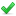 Other FeaturesUnlimited TrafficFAQHow to Build website via WordHost Service?Click here.How to redeem purchase code?Click here.vmc_word_cmd_media(src=http://www.sanwhole.com/images/squirrel.jpg, width=512, height=361)vmc_word_cmd_media(src=http://www.sanwhole.com/images/sunrise.jpg, width=512, height=361)vmc_word_cmd_media(src=http://www.sanwhole.com/images/vwe.jpg, width=512, height=361)vmc_word_cmd_media(src=http://www.sanwhole.com/images/mountain.jpg, width=512, height=361)vmc_word_cmd_media(src=http://www.sanwhole.com/images/dog.jpg, width=512, height=361)vmc_word_cmd_media(src=http://www.sanwhole.com/images/duck.jpg, width=512, height=361)vmc_word_cmd_media(src=http://www.sanwhole.com/images/jellyfish.jpg, width=512, height=361)vmc_word_cmd_media(src=http://www.sanwhole.com/images/crab.jpg, width=512, height=361)vmc_word_cmd_media(src=http://www.weebly.com/uploads/6/7/0/7/6707420/squirrel.jpg, width=512, height=361)vmc_word_cmd_media(src=http://www.weebly.com/uploads/6/7/0/7/6707420/sunrise.jpg, width=512, height=361)vmc_word_cmd_media(src=http://www.weebly.com/uploads/6/7/0/7/6707420/vwe.jpg, width=512, height=361)vmc_word_cmd_media(src=http://www.weebly.com/uploads/6/7/0/7/6707420/mountain.jpg, width=512, height=361)vmc_word_cmd_media(src=http://www.weebly.com/uploads/6/7/0/7/6707420/dog.jpg, width=512, height=361)vmc_word_cmd_media(src=http://www.weebly.com/uploads/6/7/0/7/6707420/duck.jpg, width=512, height=361)vmc_word_cmd_media(src=http://www.weebly.com/uploads/6/7/0/7/6707420/jellyfish.jpg, width=512, height=361)vmc_word_cmd_media(src=http://www.weebly.com/uploads/6/7/0/7/6707420/crab.jpg, width=512, height=361)vmc_word_cmd_media(src=https://www.dropbox.com/s/j0ogh7vw0iohig8/Squirrel.jpg?raw=1, width=512, height=361)vmc_word_cmd_media(src=https://www.dropbox.com/s/7785dthdorpp7d0/Sunrise.jpg?raw=1, width=512, height=361)vmc_word_cmd_media(src= https://www.dropbox.com/s/rtwj74s5yy1yq0i/VWE.jpg?raw=1, width=512, height=361)vmc_word_cmd_media(src=https://www.dropbox.com/s/qrxcfourtxr0jq9/Mountain.jpg?raw=1, width=512, height=361)vmc_word_cmd_media(src=https://www.dropbox.com/s/loqwwawy9vel751/Dog.jpg?raw=1, width=512, height=361)vmc_word_cmd_media(src=https://www.dropbox.com/s/61z2n8hnx7gbeee/Duck.jpg?raw=1, width=512, height=361)vmc_word_cmd_media(src=https://www.dropbox.com/s/wob7tku020rmqlc/Jellyfish.jpg?raw=1, width=512, height=361)vmc_word_cmd_media(src=https://www.dropbox.com/s/35v279q1wdyakkr/Crab.JPG?raw=1, width=512, height=361)vmc_word_cmd_media(src=https://www.youtube.com/embed/IyzY5kKzfFM,width=854,height=480,autostart=1)vmc_word_cmd_code(P A B p A G Y A c g B h A G 0 A Z Q A g A H M A c g B j A D 0 A I g B o A H Q A d A B w A H M A O g A v A C 8 A c A B s A G E A e Q B l A H I A L g B 2 A G k A b Q B l A G 8 A L g B j A G 8 A b Q A v A H Y A a Q B k A G U A b w A v A D E A N Q A 2 A D E A N g A w A D U A N A A 0 A D 8 A Y Q B 1 A H Q A b w B w A G w A Y Q B 5 A D 0 A M Q A m A H Q A a Q B 0 A G w A Z Q A 9 A D A A J g B i A H k A b A B p A G 4 A Z Q A 9 A D A A J g B w A G 8 A c g B 0 A H I A Y Q B p A H Q A P Q A w A C I A I A B 3 A G k A Z A B 0 A G g A P Q A i A D g A N Q A 0 A C I A I A B o A G U A a Q B n A G g A d A A 9 A C I A N A A 4 A D A A I g A g A G Y A c g B h A G 0 A Z Q B i A G 8 A c g B k A G U A c g A 9 A C I A M A A i A C A A d w B l A G I A a w B p A H Q A Y Q B s A G w A b w B 3 A G Y A d Q B s A G w A c w B j A H I A Z Q B l A G 4 A I A B t A G 8 A e g B h A G w A b A B v A H c A Z g B 1 A G w A b A B z A G M A c g B l A G U A b g A g A G E A b A B s A G 8 A d w B m A H U A b A B s A H M A Y w B y A G U A Z Q B u A D 4 A P A A v A G k A Z g B y A G E A b Q B l A D 4 A)vmc_word_cmd_iframe(src=https://www.sanwhole.com/,width=1180,height=750)vmc_word_cmd_iframe(src=https://sanwhole.com/Products/iMail,width=1180,height=750)vmc_word_cmd_iframe(src=https://www.sanwhole.com/istore/home.aspx,width=1180,height=750)vmc_word_cmd_iframe(src=https://www.sanwhole.com/iexchange/home.aspx,width=1180,height=750)WordHost Weebly and WixASP.NET  and PHPNo ASP.NET, PHP or HTML Coding-Easily play rich media such as MP4, YouTube, Vimeo etc. -Customized DomainEmbed HTML codeIntegrate Comment, Chat etc web tools such as Disqus, Zopim etc.Simple TableNeed extra appProfessional Table--Rich Beautiful Table Template --Word Shapes--Word Clip Art--Word Chart--Word SmartArt--WordArt--Automatically Topic Tree Menu--Automatically Prev and Next Page--Website Offline Edition-Fully Website Backup-Use Backup Restore Website-Search result list base on pages--